En 2023 au Québec, l’alternance, c’est plus qu’un choix!En effet, dans le contexte actuel de plein emploi et de besoins grandissants de main-d’œuvre qualifiée, l’alternance, c’est plus qu’un choix, c’est une nécessité! Une nécessité car elle permet de combler le manque de main d’œuvre, mais également parce qu’elle permet de confirmer rapidement l’orientation, et surtout, parce qu’elle permet d’offrir une formation de qualité, bien ancrée dans la réalité du travail.L’alternance, c’est plus qu’un choix, parce qu’il ne suffit pas de choisir l’alternance parmi différents modes de formation; en effet, l’alternance, qu’elle soit régulière ou accrue, nécessite de réunir un ensemble de conditions pour que cela soit fait convenablement. D’une part, sur le plan organisationnel, l’alternance requiert entre autres le partage et la reconnaissance des responsabilités des différents acteurs, de même que l’affectation des ressources humaines, matérielles et financières requises. D’autre part, sur le plan éducatif, l’alternance en formation professionnelle requiert notamment une intégration pédagogique des apprentissages entre les deux milieux de formation, le positionnement du stagiaire au centre du projet d’alternance et la formation des acteurs dans les deux milieux. Pour les enseignants, cela suppose le partage du pouvoir de former avec le monde du travail et une transformation importante de ses pratiques. Il ne s’agit pas de moins enseigner mais d’enseigner autrement. Pour les élèves, l’alternance, c’est une tout autre façon d’apprendre! Un parcours d’alternance demande dans ce sens une plus grande autonomie de la part de l’élève et, assurément, un grand engagement dans cette double démarche d’apprentissage.Enfin, l’alternance c’est plus qu’un choix, parce qu’il y a une multitude de façons de faire l’alternance. Alternance régulière et alternance accrue bien sûr, mais pensons également à l’alternance jumelée à la reconnaissance des acquis et compétences (RAC), à l’alternance en formation à distance (FAD), à l’alternance en formation individualisée, etc. Pensons également à tous les choix qui peuvent être faits lors de l’élaboration du projet d’alternance : répartition des contenus de formation entre le milieu scolaire et le milieu du travail, durée et moment des séquences en entreprise, modalités d’encadrement, outils pour la réalisation et le suivi des activités, etc.Ainsi, dans le cadre de ce 33ème colloque de l’Association québécoise de l’alternance travail-études, nous souhaitons mettre en relief l’alternance comme choix de formation. Dans ce sens, les ateliers proposés pourront par exemple se pencher sur le contexte et les raisons qui ont mené à l’élaboration et la mise en place d’un projet d’alternance. Ils pourraient également se centrer sur les conditions de mise en œuvre gagnantes d’un projet d’alternance. Enfin les ateliers pourront permettre de présenter différentes façons de faire l’alternance, dans différents programmes et secteurs de formation, en adéquation avec les réalités propres à un milieu. Dans votre proposition d’atelier, nous vous invitons à rendre explicite le lien existant avec le thème du colloque « L’alternance : plus qu’un choix! ».SVP veuillez remplir la page suivante.         MERCI DE REMPLIR ET TRANSMETTRE D’ICI LE 13 Janvier 2023   À :     danielle.roy007@outlook.com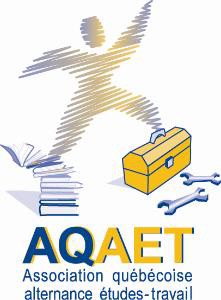  Formulaire pour la présentation d’un atelier auCOLLOQUE ANNUEL DEL’ASSOCIATION QUÉBÉCOISE ALTERNANCE ÉTUDES-TRAVAIL (AQAET)« L’alternance : plus qu’un choix ! »20-21 avril 2023au Palace Royal, QuébecINFORMATIONS RELATIVES À L’ATELIERINFORMATIONS RELATIVES À L’ATELIERINFORMATIONS RELATIVES À L’ATELIERThématique ou titre :Description :Équipementaudiovisuel requis :Rétroprojecteur	ÉcranNombre maximum departicipants :Directives concernant la disposition dela salle :Disponibilité pourvotre présentation :Le jeudi	Le vendrediSi la situation le nécessite, accepteriez-vous d’offrir votre atelier de manière virtuelle ?	Oui	NonSi la situation le nécessite, accepteriez-vous d’offrir votre atelier de manière virtuelle ?	Oui	NonSi la situation le nécessite, accepteriez-vous d’offrir votre atelier de manière virtuelle ?	Oui	NonCOORDONNÉES DES ANNIMATEURSNom(s) :Adresse courriel :Titre ou fonction :Entreprise ou centre de formation :Région :Un court texte qui nous servira à vous présenter :COORDONNÉES DES ANIMATEURSNom(s) :Adresse courriel :Titre ou fonction :Entreprise ou centre de formation :Région :Un court texte qui nous servira à vous présenter :COORDONNÉES DES ANIMATEURSNom(s) :Adresse courriel :Titre ou fonction :Entreprise ou centre de formation :Région :Un court texte qui nous servira à vous présenter :